“María, Madre del pueblo. Esperanza nuestra”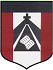 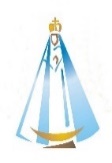 -400 años del hallazgo de la imagen de Ntra. Sra. del Valle-Primer Grado Queridas familias de primer grado. Gracias por todas las devoluciones que me fueron haciendo de los trabajos. Estuve, para variar, con problemas de internet lo que me dificultó poder contestar los mails. Les pido disculpas por las demoras. En el transcurso de la semana les respondo. Pido disculpas. Son cuestiones ajenas a mí y que me retrasa todo el trabajo. El objetivo de esta clase es simplemente que los chicos aprendan la canción, la canten y la internalicen para que jueguen y bailen. Pueden inventar coreografías. Pueden hacerla más rápida y más lenta. Pueden cambiar el orden de las palabras. Les pido que la sigan con los instrumentos que fabricaron. También que la tengan en el cuaderno y que abajo realicen un dibujo basándose en la letra de la canción. https://youtu.be/kMe6l9t4S3A Espero les guste y que puedan cantarla con sus hijos. Les mando un gran abrazo sabiendo que lo que necesiten me pueden escribir a mcisneros@institutonsvalle.edu.ar y hacerme las devoluciones de este trabajo. La fecha límite de entrega de esta canción es el martes 23 de Junio. Un abrazo a todos. LUNA SOL LUNA LUNA LUNA, LUNA LUNA SOL LUNA LUNA CORAZÓN. LUNA LUNA LUNA SOL LUNA LUNA CARACOL LUNA SOL, LUNA SOL, LUNA LUNA CORAZÓN LUNA SOL, LUNA SOL, LUNA LUNA CARACOL. 